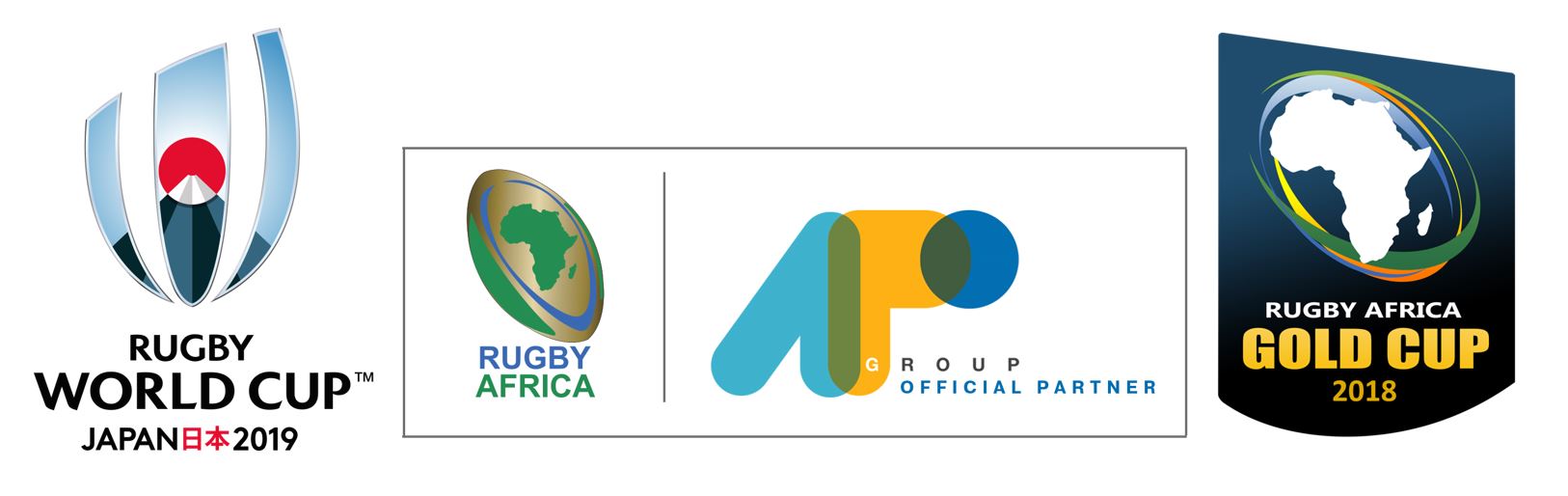 Calendrier de la Rugby Africa Gold Cup 2018Media contact :Rugby@apo-opa.orgMatch 1Match 1Match 2Match 2Match 3Match 3Date du matchEquipe qui reçoitEquipe qui se déplaceEquipe qui reçoitEquipe qui se déplaceEquipe qui reçoitEquipe qui se déplace16-JuinNamibieOugandaZimbabweMaroc23-JuinNamibieTunisieMarocKenya30-JuinMarocNamibieKenya Zimbabwe07-JuilTunisieZimbabweKenyaOuganda04-AoutZimbabweNamibieOugandaTunisie11-AouKenya TunisieOugandaMaroc18-AouNamibieKenyaTunisieMarocOugandaZimbabwe